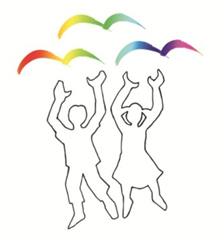 Pred tabo jeAVTOR DOBI IDEJOPodobe se zložijo s črkami v besede in povedi, avtor oblikuje svojo idejo v zapis. Izpod peres avtorjev nastajajo različne knjige. Pisatelj piše zgodbe, pesnik zlaga rime v pesmi, dramatik oblikuje igre in ilustrator besede oživi z ilustracijo. ZALOŽBA IZDA KNJIGOZapisano besedilo je potrebno urediti s pomočjo računalnika, preveriti vse slovnične napake, dodati ilustracije in knjigo grafično oblikovati, da dobi podobo, ki jo bo mogoče natisniti. TISKAR TISKA Iz računalnika je potrebno natisniti knjigo na izbrani papir, oblikovati platnice ter jo zvezati v končno podobo knjige. Počakati je potrebno še, da se barva posuši in jo knjigovez zveže, in knjiga odpotuje. Nekatere knjige pa vedno živijo v elektronski obliki in so na voljo bralcu brez tiska kar preko bralnikov, tablic, mobilnih telefonov in računalnikov. KNJIGARNA IN KNJIŽNICAKnjiga lahko sreča bralca v knjigarni, kjer jo kupi, ali pa v knjižnici, kjer si jo izposodi. Ljudje knjige odnesejo na svoj dom. KNJIGA ŽIVI Z BRALCEMKnjiga zaživi šele, ko jo nekdo prebere. Vsako branje prinaša knjigi življenje, vsaka domišljija jo oživi in preoblikuje. Zapis je stalnica, ki z domišljijo dobi peruti. Nekatere knjige pa tudi zares spregovorijo in tem pravimo zvočne knjige. Ni enostavno priti od ideje do knjige, a je zanimivo in razburljivo.Vsaka knjiga je bogastvo, saj tistemu, ki jo bere,bogati besedni zaklad, preganja dolgčas in razvija domišljijo.